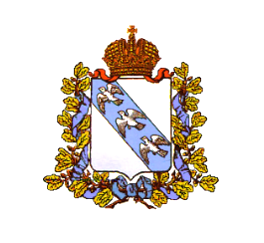 АДМИНИСТРАЦИЯ ЗАХАРКОВСКОГО СЕЛЬСОВЕТА КОНЫШЕВСКОГО РАЙОНА КУРСКОЙ ОБЛАСТИПОСТАНОВЛЕНИЕот 11 ноября 2022 года № 29-пас. ЗахарковоОб одобрении прогноза социально-экономического развитияЗахарковского сельсовета на 2023 год и плановый период 2024-2025 г.г.Во исполнение Бюджетного кодекса РФ, закона Курской области «О бюджетном процессе Курской области» ПОСТАНОВЛЯЮ:          1. Одобрить прогноз социально- экономическое развитие Захарковского сельсовета на 2022 год и плановый период 2024-2025 г.г.2. Настоящее постановление вступает в силу со дня его подписания.          3. Контроль за выполнением настоящего постановления оставляю за собой.Глава Захарковского сельсовета Конышевского района                                                                В. М. ЛатышевПРЕДВАРИТЕЛЬНЫЕ ИТОГИСОЦИАЛЬНО – ЭКОНОМИЧЕСКОГО РАЗВИТИЯЗАХАРКОВСКОГО СЕЛЬСОВЕТА КОНЫШЕВСКОГО РАЙОНАКУРСКОЙ ОБЛАСТИ ЗА ИСТЕКШИЙ ПЕРИОД ТЕКУЩЕГО ФИНАНСОВОГО ГОДА И ОЖИДАЕМЫЕ ИТОГИ СОЦИАЛЬНО-ЭКОНОМИЧЕСКОГО РАЗВИТИЯ ЗА ТЕКУЩИЕ ФИНАНСОВЫЕ ГОДЫ                         Предварительные итоги социально-экономического развития Захарковского сельсовета Конышевского района Курской области за истекший период текущего финансового года и ожидаемые итоги социально -экономического развития территории характеризуются следующими показателями:           Среднемесячная заработная плата одного работающего в целом по Захарковскому сельсовету по прогнозу составит:            2021 год -  35875,0 рублей – 131,5 %.            2022 год -  39743,6 рублей – 110,8 %.            2023 год -  44893,2 рублей – 113,0 %.            2024 год -  49102,6 рублей – 109,4 %.            2025 год -  51041,7 рублей – 103,9 %. Среднемесячная заработная плата увеличена с 2021 года по 2025 год на 15166 рублей 70 копеек.Прогноз фонда заработной платы составит:            2021 год -    16789,5 тысяч рублей – 100,5 %.            2022 год -    18600 тысяч рублей -  110,8 %.            2023 год -    21010,0 тысяч рублей -  113,0 %.            2024 год -    22980,0 тысяч рублей -  109,4 %.            2025 год -    24500,0 тысяч рублей -  106,6 %.Фонд заработной платы с 2021 года по 2025 год увеличился на 7710,5 тысяч рублей.Численность занятых в экономике по Захарковскому сельсовету:            2021 год -  39 человек с ростом 76,5 %.            2022 год -  39 человек с ростом 100,0 %.            2023 год -  39 человек с ростом 100,0 %.            2024 год -  39 человек с ростом 100,0 %.            2025 год -  40 человек с ростом 102,6 %.Численность людей занятых в экономике осталась на прежнем уровне.Глава Захарковского сельсовета                                                   В. М. Латышев